УПРАВЛЕНИЕ ОБРАЗОВАНИЯ АДМИНИСТРАЦИИ ЖУКОВСКОГО РАЙОНА                                          МУНИЦИПАЛЬНОЕ БЮДЖЕТНОЕ ОБЩЕОБРАЗОВАТЕЛЬНОЕ УЧРЕЖДЕНИЕРЕЧИЦКАЯ ОСНОВНАЯ ОБЩЕОБРАЗОВАТЕЛЬНАЯ ШКОЛА242726, Брянская область,  Жуковский район, с. Речица, ул. Школьная, д. 1а,тел.: (48334)9-37-28, сайт: http://zhk-rch.sch.b-edu.ru/, e-mail: rethica@yandex.ruПРИКАЗ  № 144                                                                                          от 1.09.2016 г.Об утверждении документов по организации безопасного доступа  к информационным ресурсам сети Интернет в МБОУ Речицкой ООШВ целях обеспечения безопасного доступа к информационным ресурсам сети Интернет в МБОУ Речицкой ООШ, на основании решения Совета МБОУ Речицкой ООШ (протокол №1  от 30.08.2016 г.)  Приказываю:Утвердить прилагаемые документы: Утвердить План мероприятий по  обеспечению информационной безопасности обучающихся МБОУ Речицкой ООШ при использовании ресурсов сети Интернет в 2016-2017 учебном году (Приложение 1). Положение об информационной открытости Муниципального бюджетного общеобразовательного учреждения Речицкой основной общеобразовательной школы (Приложение 2).Правила использования сети Интернет в Муниципальном бюджетном общеобразовательном учреждении Речицкой основной общеобразовательной школе (Приложение 3). Положение об общественном совете Муниципального бюджетного общеобразовательного учреждения Речицкой основной общеобразовательной школы по вопросам регламентации доступа к информации в сети Интернет (Приложение 4).Утвердить состав общественного совета Муниципального бюджетного общеобразовательного учреждения Речицкой основной общеобразовательной школы по вопросам регламентации доступа к информации в сети Интернет в 2016/2017 учебном году:Лазарева И.М., ответственный за организацию работы с сетью Интернет и контроль безопасности работы сети Интернет; Куцакина А.А., председатель профкома; Салтыкова Т.В., председатель общешкольного родительского комитетета;Курашова Д., учащаяся 8 класса, председатель Совета Дела. Положение об официальном сайте Муниципального бюджетного общеобразовательного учреждения Речицкой основной общеобразовательной школы (Приложение 5). Должностные обязанности уполномоченного лица за использование Интернет в Муниципальном бюджетном  общеобразовательном учреждении Речицкой основной общеобразовательной школе (Приложение 6). Форму журнала контентной фильтрации  (Приложение 7). Форму журнала регистрации случаев обнаружения Интернет-ресурсов, не совместимых с задачами образования и воспитания обучающихся (Приложение 8). Форму журнала учета доступа в сеть Интернет учащихся и педагогических работников образовательного учреждения (Приложение 9). Порядок действий сотрудников и членов общественного совета МБОУ Речицкой ООШ при осуществлении контроля за использованием обучающимися сети Интернет (Приложение 10).Регламент работы педагогов и обучающихся МБОУ Речицкой ООШ в сети Интернет (Приложение 11).Классификатор информации, распространение которой запрещено в соответствии с законодательством Российской Федерации (Приложение 12).Назначить уполномоченным лицом, ответственным за использование сети Интернет и контроль безопасности работы в сети Интернет в МБОУ Речицкой ООШ учителя информатики Лазареву И.М.Контроль выполнения настоящего приказа возлагаю на себя. 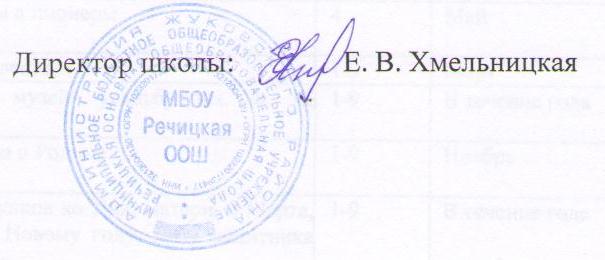 Приложение 1Утверждено приказом по МБОУ Речицкой ООШот 1.09.2016 г. №144  План мероприятийпо  обеспечениюинформационной безопасности обучающихсяМБОУ Речицкой ООШ при использовании ресурсов сети Интернетв 2016-2017 учебном году№НазваниеОтветственныеСроки проведения1. Создание организационно-правовых механизмов защиты детей от распространения информации, причиняющей вред их здоровью и развитию1. Создание организационно-правовых механизмов защиты детей от распространения информации, причиняющей вред их здоровью и развитию1. Создание организационно-правовых механизмов защиты детей от распространения информации, причиняющей вред их здоровью и развитию1. Создание организационно-правовых механизмов защиты детей от распространения информации, причиняющей вред их здоровью и развитию1.1Подготовка  локальных  актов  МБОУ Речицкой ООШ,  регламентирующих работу в сети Интернет.Администрациядо 21.09.20161.2Создание на официальном сайте раздела «Информационная безопасность» для публикации материалов по обеспечению информационнойбезопасности детей при использовании ресурсов сети ИнтернетОтветственный за сайтдо 18.09.20161.3Проведение совещания при директоре по вопросам контентной фильтрацииАдминистрация18.09.20161.4Проведение  мониторинга  по  исключению  доступа  в  ОО  к  Интернет-ресурсам, несовместимым с целями и задачами образования и воспитания обучающихсяОтветственный за сайт1 раз в четверть2. Внедрение систем исключения доступа к информации, несовместимой с задачами образования и воспитания2. Внедрение систем исключения доступа к информации, несовместимой с задачами образования и воспитания2. Внедрение систем исключения доступа к информации, несовместимой с задачами образования и воспитания2. Внедрение систем исключения доступа к информации, несовместимой с задачами образования и воспитания2.1Установка, внедрение и сопровождение системы контентной  фильтрации доступа к информационным ресурсам ИНТЕРНЕТ на основе утвержденного перечня сайтов (по приказу)Ответственный за сайтпостоянно2.2Проведение проверки работоспособности системы контентной фильтрацииОтветственный за сайтсентябрь 2016, март 20173. Профилактика у детей и подростков интернет-зависимости и правонарушений с использованием информационно-телекоммуникационных технологий, формирование у несовершеннолетних навыков ответственного и безопасного поведения в современной информационно-телекоммуникационной среде3. Профилактика у детей и подростков интернет-зависимости и правонарушений с использованием информационно-телекоммуникационных технологий, формирование у несовершеннолетних навыков ответственного и безопасного поведения в современной информационно-телекоммуникационной среде3. Профилактика у детей и подростков интернет-зависимости и правонарушений с использованием информационно-телекоммуникационных технологий, формирование у несовершеннолетних навыков ответственного и безопасного поведения в современной информационно-телекоммуникационной среде3. Профилактика у детей и подростков интернет-зависимости и правонарушений с использованием информационно-телекоммуникационных технологий, формирование у несовершеннолетних навыков ответственного и безопасного поведения в современной информационно-телекоммуникационной среде3.1Включение в план работы ОО и организация мероприятий-  уроки (внеурочные занятия) по теме «Информационная безопасность»;Зам. директорасентябрь 20163.2Проведение тематических классных часов: «Что лучше: друзья виртуальные или реальные»; «Интернет в нашей семье»; «Интернет и здоровье».Классные руководителив течение года3.3Проведение медиауроков по теме «Информационная безопасность»Учитель информатикив течение года3.4Обеспечение  защиты  детей  от  информации,  причиняющий  вред  их здоровью  и  (или)  развитию,  посредством  использования  СКФ,  а  также путем  осуществления  педагогами  визуального  контроля  работы  в  сети ИнтернетУчителя предметникив течение года4. Информационное просвещение граждан о возможности защиты детей от информации, причиняющей вред их здоровью и развитию4. Информационное просвещение граждан о возможности защиты детей от информации, причиняющей вред их здоровью и развитию4. Информационное просвещение граждан о возможности защиты детей от информации, причиняющей вред их здоровью и развитию4. Информационное просвещение граждан о возможности защиты детей от информации, причиняющей вред их здоровью и развитию4.1Включение  в  повестку родительских  собраний  вопросов обеспечения информационной  безопасности  детей  при  использовании  ресурсов  сети Интернет,  профилактики  у  детей  и  подростков  интернет-зависимости, игровой зависимости и правонарушений с использованием информационно- телекоммуникационных технологий, формирование у несовершеннолетних навыков   ответственного и   безопасного   поведения   в современной информационно-телекоммуникационной средеКлассные руководители в течение года4.2Оказание организационной и методической  поддержки работникам школы по вопросам защиты детей от информации, причиняющий вред их здоровью и (или) развитию, распространяемой посредством сети ИнтернетАдминистрацияв течение года4.3Поддержание  в  актуальном  состоянии,  регулярное  обновление  разделов официального  сайта,  стендов  ОУ,  освещающих  вопросы  обеспечения информационной  безопасности  детей  при  использовании  ресурсов  сетиИнтернетОтветственный за сайтв течение года